Community Humanitarian Award 
All FSNA Award Submissions are due April 15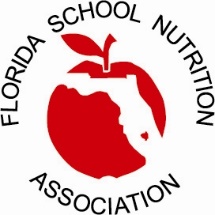 The deadline has been extended to April 23rdEach year, FSNA honors a school foodservice nutrition professional with the Community Humanitarian Award. School Foodservice Nutrition professionals use their expertise to assist the community throughout the year in various activities beyond the normal day-to-day duties, such as hurricane assistance, fire assistance, Habitat for Humanity building of homes, Hospice, Meals on Wheels, etc. They are also unsung heroes and help their neighbors and other people when they are in need. This award recognizes an individual who has applied his or her knowledge and expertise to help others within their community in a humanitarian effort. Individuals must be nominated by the person’s supervisors, staff, or fellow SFS professional.The nominee must be:An active SNA Member and/or an active FSNA MemberIf industry partner, you must be a current FSNA Sustaining Industry Partner (SIP)How to Apply:Complete the Entry Form (pg 2). Must be submitted as a Microsoft Word document. Complete the Nomination Essay (pg 3). Must be submitted as a Microsoft Word document. Images are allowed and must be inserted directly onto the document pages.Upload both files (and up to three supporting files) to the FSNA Dropbox: https://www.dropbox.com/request/Fnl7c7R07u3FSRZkArRpPlease save your documents as “Award Name and Level Nominee Name” Ex: “Community Humanitarian Jane Doe”. If you have multiple documents you may add a number at the end of the name, Ex: “Community Humanitarian _Jane Doe1” and “Community Humanitarian _Jane Doe2”JudgingJudging will be done by members of the FSNA Scholarships and Awards Committee. Judging will be based on the following criteria:Official forms used and all sections completed								How well the Nominee has applied his or her knowledge and expertise to help others within their community in a humanitarian effortExamples of actionsCommunity impactQuality of essay	Layout and presentation of essay								RecognitionThe winner shall receive recognition and an engraved plaque at the FSNA Annual Conference & Expo. All eligible nominees will receive a nomination certificate.All presentations and submissions including photos and videos may be shown at any FSNA Event and/or on the FSNA Website and/or used in any FSNA publication.Community Humanitarian Entry Form:You must use this form—other forms will not be accepted and your entry will be disqualified. Please fill out carefully and completely. The information on this form will be used to create the FSNA awards presentation, and nominee certificates, and winner plaques. Name of Nominee: _______________________________________________________ Email: _________________________________________________________________School/Office Name: _____________________________________________________County: __________________________________ FSNA Region #: ________________----------------------------------------------------------------------------------------------------------------------------------------------Nominated by (Name): _______________________________________________________Email: _________________________________________________________________School/Office Name: ______________________________________________________County: __________________________________ FSNA Region #: ___________________By completing this form and submitting the award, you are attesting that the above information as well as the award entry information and documentation are accurate and true to the best of your knowledge.Community Humanitarian AwardNomination EssayExplain the reason(s) why you have nominated this individual for this award. Provide details and examples of how the nominee has applied his or her knowledge and expertise to help others within their community in a humanitarian effort. You can use as much space as necessary to answer the question completely. Refer to the judging qualifications on Page 1 for specifics on what to cover. There is not a minimum or maximum word count. 